Szczytno, 10 kwietnia 2024 r.L.dz. ZZP-385/2024 	 							   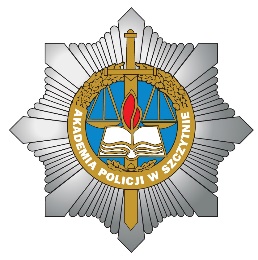 INFORMACJAO WYBORZE OFERTY NAJKORZYSTNIEJSZEJ w postępowaniu nr 06/DZiT/24 na usługę wywozu odpadów komunalnych oraz segregowanych z trenu nieruchomości Akademii Policji w SzczytnieW postępowaniu o udzielenie zamówienia prowadzonym w trybie podstawowym nr 06/DZiT/24 
w dniu 29.03.2024 r. złożono 2 oferty.Zamawiający działając na podstawie art. 253 ust. 1 i ust. 2 ustawy z dnia 11 września 2019 r. Prawo zamówień publicznych (tekst jednolity Dz. U. z 2023 r., poz. 1605 z późn. zm.) zwanej dalej „ustawą Pzp” informuje, iż w prowadzonym postępowaniu, jako najkorzystniejsza została wybrana oferta Wykonawcy: Zakład Gospodarki Komunalnej i Mieszkaniowej w Kamionku Sp. z o.o.,  Kamionek 2512-100 Szczytno (oferta nr 1). Cena brutto wybranej oferty (łącznie z podatkiem VAT) wynosi: 423 273,60 zł.Wybrana oferta spełnia wymagania Specyfikacji Warunków Zamówienia oraz ustawy Pzp i w wyniku oceny ofert według kryteriów uzyskała: - w kryterium cena – 100,00 pkt.Poniżej zestawienie pozostałych ofert złożonych w przedmiotowym postępowaniu oraz przyznana punktacja:Zamawiający dokonał wyboru najkorzystniejszej oferty na podstawie art. 239 ust. 1 ustawy Pzp, na podstawie kryteriów oceny ofert określonych w dokumentach zamówienia.	Umowa z wybranym Wykonawcą, zostanie zawarta zgodnie z art. 308 ust. 2 ustawy Pzp, tj. w terminie nie krótszym niż 5 dni od dnia przesłania zawiadomienia o wyborze najkorzystniejszej oferty, jeżeli zawiadomienie to zostało przesłane przy użyciu środków komunikacji elektronicznej.W związku z powyższym, umowa zostanie zawarta w dniu 16.04.2024 r.            p.o. Kanclerz                                                                                 Akademii Policji  w Szczytnie                asp. Anna Pepłowskawykonano w 1 egz.:przesłano drogą elektronicznąoryginał pozostaje u nadawcyopr./wyk. AWWtel. 47 733 5540Numer ofertyNazwa/ adres WykonawcyKryteria oceny ofertNumer ofertyNazwa/ adres Wykonawcyliczba punktów w kryterium oceny ofert –   Cena 100 %2.REMONDIS WARMIA-MAZURY  Sp. z o.o.ul. Partyzantów 310-522 Olsztyn94,08 pkt